Employment Application Form (for posts that are exempt from the Rehabilitation of Offenders Act 1974). The post you are applying for is EXEMPT from the Rehabilitation of Offenders Act 1974 (Exceptions) order 1975 (as amended in 2013). This means that you are required to give details of any ‘spent’ and ‘unspent’ convictions or pending cases, cautions, bind-over orders, reprimands and final warnings (that are not eligible for filtering), including dates, the offence(s), sentences, and the court or police force which dealt with the offence. Lambeth Council is committed to safeguarding and promoting the welfare of children and young people and expects all staff, volunteers and external agencies to share this commitment. How to fill in this form If completing electronically it can be saved at any point to your computer and reopened to revise or complete before saving the final version for emailing or for printing/scanning. Alternatively, it can be printed off and completed by hand.Please read all the information and guidance notes before you complete this form.Please answer all the questions and type or write neatly in black ink as this form will be photocopied/scanned.Please be concise. The spaces provided for your answers should be sufficient, but if you do not have enough room please continue on a separate sheet.We want to ensure the recruitment process is accessible to all applicants, so if you would like us to make any arrangements in this respect please let us know.Do not attach a CV, as it will not be considered.On completion of this application form please ensure you sign and date the declarations on pages 6 and 9; if you are completing it electronically, an electronic signature will suffice.Please also complete the separate Equalities Monitoring Form provided on page 11.Please Note: If you have not heard from us within 4 weeks of the closing date your application for this job has not been successful.  E 	Training and Development  Please tell us about any relevant training or development courses or activities you have taken part in and any qualifications obtained, for example ‘First Aid Certificate’ Please continue on a separate A4 sheet if necessary.  F 	Personal Statement  Please explain how you meet the points on the person specification, and what makes you suitable for this job.   Ensure that you itemise your responses so that you can demonstrate how your knowledge, experience, skills   and abilities meet the requirements of the person specification. This is a very important part of the information   you supply to us. 	 Please continue on a separate A4 sheet if necessary. *Electronic signature accepted 	 H 	References Please provide the following information for referees covering the last 3 years. One of which should be your current or most recent employer. If you have not been employed before, please give details of teachers/ lecturers who know you well enough to comment on your ability to do the job. Friends or relatives must not be used. Please note, if you are shortlisted, references will be taken up prior to interview. Privacy Notice Any personal information that you provide to London Borough of Lambeth/School for the purpose of recruitment via electronic means or in hardcopy format must be true and correct. The information provided will be held and processed by the School/Lambeth Council for the purpose of recruitment and selection processes and in connection with any subsequent employment or placement. The information may also be used for Equalities Monitoring purposes, unless otherwise indicated. Personal information that is collected via this application will be used in a confidential manner to help us monitor our recruitment process. Your information will be retained only for as long as is permitted by legislation and then destroyed. If you wish for your information to be removed from our system at any time, please notify us. If your application is successful and you take up employment, the information will be used in the administration of your employment and to provide you with information about us and the recruitment process. We will also use the information if it is relevant to a complaint or legal challenge. If necessary, we will check information collected, with third parties (i.e. references) or with other information held by us. We may also use or pass your information to certain third parties when required, to aid the prevention and detection of crime,(i.e. police) to protect public funds (i.e. National Fraud Initiative) or in other ways as permitted by law. If any of the information that you provide to us is found to be untrue after appointment, you may be subject to disciplinary action and summary dismissal without notice. 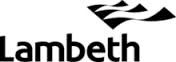 E qualities Monitoring Form The following questions are for use in a self completion survey for HR and recruitment monitoring purposes only (self-declaration). These questions are only authorised for use by the HR and Recruitment teams. This form is separated from the main application form and will not be provided to the short-listing panel. Answers will be treated in the strictest confidence.  The information provided will only be used for monitoring purposes and to assist with improving our recruitment process to ensure we are reaching all sections of the community. Completion of this form has no connection to the evaluation of applications in any way.  Why are we asking for this information? As part of our ‘public sector equality duty’ we must publish, monitor and evaluate our equality objectives and plans. In addition to our legal and statutory duties, Lambeth is committed to establishing best practice in inclusive employment and business practices and promoting diversity as a unique cultural asset. We are also committed to making the workplace fairer and more inclusive for everyone.  About You 	(Please put a X inside the box)What is your sex? Male  Female  Intersex Prefer not to say  Do you identify as trans*? Yes 	 No Prefer not to say *Trans is an umbrella term to describe people whose gender is not the same as the sex they were assigned at birth.Which age group applies to you? 16-1920-2425-2930-3435-3940-4445-4950-5455-5960-6465-6970-7475-7980-8485    +Which best describes your Sexual orientation? Heterosexual/ straight  Gay/Lesbian  Bisexual  Other  (please specify………) Prefer not to say Which of these best describes your religion?  Atheist  Agnostic Buddhist Christian Hindu   Jewish  Muslim  Sikh   Other – please specify No religion  	 Prefer not to say  Do you consider yourself to have a disability or long term health condition?* Yes  	 No *We ask employees and prospective employees to make their own assessment of whether they consider themselves to meet either definition of disability. Lambeth recognises the broader, social model definition of disability in addition to the legal definition contained in the Equality Act 2010. A person has a disability under the Equality Act if they a) have a physical or mental impairment or b) the impairment has a substantial and long-term adverse effect on their ability to perform normal day-to-day activities.What is your race / ethnic group? Asian or Asian British Asian or Asian British - Chinese  Asian or Asian British - Bangladeshi Asian or Asian British - Indian  Asian or Asian British - Pakistani  Any other Asian background, write in………………………….. Black or Black British Black or Black British - African  	Black or Black British - Caribbean  	 Any other Black / African / Caribbean background, please write…………………….. Mixed / multiple ethnic groups Asian or Asian British and white 	Black or Black British (African) and white 	 Black or Black British (Caribbean) and white   Any other Mixed / multiple ethnic background, please write.…………………………. Other ethnic group Arab or Arab British  Latin American/ Latinx or Latin American and British Any other ethnic group please write……………………….. White 	English / Welsh / Scottish / Northern Irish / British 	 C 	Employment History 	  Please list in order (the most recent first), the organisation(s) you have worked for full and part time,   including any relevant voluntary or unpaid work.  Please include ALL periods of unemployment.  Please continue on a separate A4 sheet if necessary.  C 	Employment History 	  Please list in order (the most recent first), the organisation(s) you have worked for full and part time,   including any relevant voluntary or unpaid work.  Please include ALL periods of unemployment.  Please continue on a separate A4 sheet if necessary.  C 	Employment History 	  Please list in order (the most recent first), the organisation(s) you have worked for full and part time,   including any relevant voluntary or unpaid work.  Please include ALL periods of unemployment.  Please continue on a separate A4 sheet if necessary.  C 	Employment History 	  Please list in order (the most recent first), the organisation(s) you have worked for full and part time,   including any relevant voluntary or unpaid work.  Please include ALL periods of unemployment.  Please continue on a separate A4 sheet if necessary.  C 	Employment History 	  Please list in order (the most recent first), the organisation(s) you have worked for full and part time,   including any relevant voluntary or unpaid work.  Please include ALL periods of unemployment.  Please continue on a separate A4 sheet if necessary.  C 	Employment History 	  Please list in order (the most recent first), the organisation(s) you have worked for full and part time,   including any relevant voluntary or unpaid work.  Please include ALL periods of unemployment.  Please continue on a separate A4 sheet if necessary. Most recent employers name and address Dates of employment (with month/year) Dates of employment (with month/year) Job Title Grade and Salary Full/Part time (If part time please indicate number of hours) Reason for Leaving From To Title: Grade/Salary: Title: Grade/Salary: Title: Grade/Salary: Title: Grade/Salary: Title: Grade/Salary: Title: Grade/Salary: Title: Grade/Salary:  D 	Education and Qualifications  Please give details of your Education – schools and colleges or universities attended and any qualifications   obtained, including membership of any professional bodies D 	Education and Qualifications  Please give details of your Education – schools and colleges or universities attended and any qualifications   obtained, including membership of any professional bodiesSchool/ College/University (name and address) Subjects/Qualifications/Grades Activity Dates Qualifications G     Rehabilitation of Offenders Act (1974) Please read the recruitment information on applying for a post before you complete this section. The post you are applying for is exempt from the Rehabilitation of Offenders Act (1974) (Exceptions) order 1975 (as amended in 2013). You do not need to declare any criminal record information that is now filtered under this Act. As a result certain cautions and convictions are now considered ‘protected’ and therefore filtered from Standard or Enhanced DBS checks. Further information is available at www.gov.uk/government/collections/dbs-filtering-guidance. Lambeth Council requires you to give details of all current (unspent) and ‘spent’ convictions or pending cases, cautions, bind-over orders, reprimands and final warnings (that are not eligible for filtering), including dates, the offence(s), sentences, and the court or police force which dealt with the offence.  Any offer of employment will be made on a conditional basis, subject to the relevant checks being carried out.  Failure to make a full and accurate declaration may result in withdrawal of a job offer or, if subsequently discovered, to disciplinary action and/or dismissal.  You are required to complete the following declarations: Please tick boxes which apply to you and sign at foot of page. I am applying for a post which is exempt under the terms of the Rehabilitation of Offenders Act 1974 (Exceptions) Order 1975 (as amended in 2013).  I do not have a criminal record, cautions, bind-over orders, reprimands and final warnings and/ or pending prosecution(s).  I have a criminal record, cautions, bind-over orders, reprimands and final warnings and/ or pending prosecution(s), details of which I am sending under separate cover (see *note below).  I do not appear on Independent Safeguarding Authority’s (ISA) Children’s Barred List.  I do appear on Independent Safeguarding Authority’s (ISA) Children’s Barred List. I am sending details under separate cover (see *note below).  I am not disqualified from working with children or subject to sanctions imposed by a regulatory body e.g. the Department of Education (Prohibition Order).  I am disqualified from working with children or subject to sanctions imposed by a regulatory body e.g. the Department of Education (Prohibition Order). I am sending details under separate cover (see *note below).  Please tick if you are disqualified person under the Childcare (Disqualification) Regulations 2018 from working with children. If so, please send details under separate cover (see *note below).  *Note: If you do have a criminal record, cautions, bind-over orders, reprimands or pending prosecutions or appear on the Independent Safeguarding Authority’s (ISA) Children’s Barred List (list of names barred from working with children; formerly List 99) or are disqualified from working with children, your declaration of this should be sent with this application form in a sealed envelope marked confidential. Please ensure that your full name, post title and reference number is included with any information sent.Any information given will be kept confidential and will only be considered in relation to the job you are applying for. Any data processed as part of the DBS check will be processed in accordance with data protection regulations and the school/council’s privacy statement. G     Rehabilitation of Offenders Act (1974) Please read the recruitment information on applying for a post before you complete this section. The post you are applying for is exempt from the Rehabilitation of Offenders Act (1974) (Exceptions) order 1975 (as amended in 2013). You do not need to declare any criminal record information that is now filtered under this Act. As a result certain cautions and convictions are now considered ‘protected’ and therefore filtered from Standard or Enhanced DBS checks. Further information is available at www.gov.uk/government/collections/dbs-filtering-guidance. Lambeth Council requires you to give details of all current (unspent) and ‘spent’ convictions or pending cases, cautions, bind-over orders, reprimands and final warnings (that are not eligible for filtering), including dates, the offence(s), sentences, and the court or police force which dealt with the offence.  Any offer of employment will be made on a conditional basis, subject to the relevant checks being carried out.  Failure to make a full and accurate declaration may result in withdrawal of a job offer or, if subsequently discovered, to disciplinary action and/or dismissal.  You are required to complete the following declarations: Please tick boxes which apply to you and sign at foot of page. I am applying for a post which is exempt under the terms of the Rehabilitation of Offenders Act 1974 (Exceptions) Order 1975 (as amended in 2013).  I do not have a criminal record, cautions, bind-over orders, reprimands and final warnings and/ or pending prosecution(s).  I have a criminal record, cautions, bind-over orders, reprimands and final warnings and/ or pending prosecution(s), details of which I am sending under separate cover (see *note below).  I do not appear on Independent Safeguarding Authority’s (ISA) Children’s Barred List.  I do appear on Independent Safeguarding Authority’s (ISA) Children’s Barred List. I am sending details under separate cover (see *note below).  I am not disqualified from working with children or subject to sanctions imposed by a regulatory body e.g. the Department of Education (Prohibition Order).  I am disqualified from working with children or subject to sanctions imposed by a regulatory body e.g. the Department of Education (Prohibition Order). I am sending details under separate cover (see *note below).  Please tick if you are disqualified person under the Childcare (Disqualification) Regulations 2018 from working with children. If so, please send details under separate cover (see *note below).  *Note: If you do have a criminal record, cautions, bind-over orders, reprimands or pending prosecutions or appear on the Independent Safeguarding Authority’s (ISA) Children’s Barred List (list of names barred from working with children; formerly List 99) or are disqualified from working with children, your declaration of this should be sent with this application form in a sealed envelope marked confidential. Please ensure that your full name, post title and reference number is included with any information sent.Any information given will be kept confidential and will only be considered in relation to the job you are applying for. Any data processed as part of the DBS check will be processed in accordance with data protection regulations and the school/council’s privacy statement. G     Rehabilitation of Offenders Act (1974) Please read the recruitment information on applying for a post before you complete this section. The post you are applying for is exempt from the Rehabilitation of Offenders Act (1974) (Exceptions) order 1975 (as amended in 2013). You do not need to declare any criminal record information that is now filtered under this Act. As a result certain cautions and convictions are now considered ‘protected’ and therefore filtered from Standard or Enhanced DBS checks. Further information is available at www.gov.uk/government/collections/dbs-filtering-guidance. Lambeth Council requires you to give details of all current (unspent) and ‘spent’ convictions or pending cases, cautions, bind-over orders, reprimands and final warnings (that are not eligible for filtering), including dates, the offence(s), sentences, and the court or police force which dealt with the offence.  Any offer of employment will be made on a conditional basis, subject to the relevant checks being carried out.  Failure to make a full and accurate declaration may result in withdrawal of a job offer or, if subsequently discovered, to disciplinary action and/or dismissal.  You are required to complete the following declarations: Please tick boxes which apply to you and sign at foot of page. I am applying for a post which is exempt under the terms of the Rehabilitation of Offenders Act 1974 (Exceptions) Order 1975 (as amended in 2013).  I do not have a criminal record, cautions, bind-over orders, reprimands and final warnings and/ or pending prosecution(s).  I have a criminal record, cautions, bind-over orders, reprimands and final warnings and/ or pending prosecution(s), details of which I am sending under separate cover (see *note below).  I do not appear on Independent Safeguarding Authority’s (ISA) Children’s Barred List.  I do appear on Independent Safeguarding Authority’s (ISA) Children’s Barred List. I am sending details under separate cover (see *note below).  I am not disqualified from working with children or subject to sanctions imposed by a regulatory body e.g. the Department of Education (Prohibition Order).  I am disqualified from working with children or subject to sanctions imposed by a regulatory body e.g. the Department of Education (Prohibition Order). I am sending details under separate cover (see *note below).  Please tick if you are disqualified person under the Childcare (Disqualification) Regulations 2018 from working with children. If so, please send details under separate cover (see *note below).  *Note: If you do have a criminal record, cautions, bind-over orders, reprimands or pending prosecutions or appear on the Independent Safeguarding Authority’s (ISA) Children’s Barred List (list of names barred from working with children; formerly List 99) or are disqualified from working with children, your declaration of this should be sent with this application form in a sealed envelope marked confidential. Please ensure that your full name, post title and reference number is included with any information sent.Any information given will be kept confidential and will only be considered in relation to the job you are applying for. Any data processed as part of the DBS check will be processed in accordance with data protection regulations and the school/council’s privacy statement. Signed*: 	Date: 		Name: 	Name: 	Company Name 	Company Name 	 Name: 	Name: 	Company Name 	Company Name 	Data Protection 	 The School/Council is a Data Controller and as such has a duty to explain to you what information is collected and  why, and who if any, it is shared with under the General Data Protection Regulation 2018. All of the information collected in this form is necessary and relevant to the performance of the job applied for. We will use the information provided by you on this form, and by the referees you have noted, for recruitment purposes only. The School will treat all personal information with the utmost confidentiality and in line with current data protection legislation. 	 We process this information about you because the processing is necessary for us to enter into an employment or other work-related contract with you. We also need to process this information to ensure that we are complying with our legal obligations under the Employment Act and with the DfE statutory guidance document, Keeping Children Safe in Education, as well as other school specific legislation. If you succeed in your application for employment, the information will be used in the administration of your  employment with us. Further details on the processing of your data at this stage will be provided to you on offer of employment. For unsuccessful applicants we will hold this information securely for a period of six months. You have some legal rights in respect of the personal information we collect from you. Please see the School/Council’s Privacy Noticed attached for further details on our privacy notice and data protection policy. You can contact the School’s Data Protection Officer if you have a concern about the way we collect or use your data. 	 In order for us to process this information and to comply with data protection legislation, we require your consent. You are not required to give your consent and you acknowledge that any consent given is freely given. Your job  application is not dependent on your giving consent to our processing of this data. Including your signature below will signify your consent to our processing of this information. Once you have given consent, you may withdraw it at any time by contacting the School’s Data Protection Officer. 	 Declaration 	 I confirm that to the best of my knowledge the information given in this employment application form is true and correct and can be treated as part of a subsequent contract of employment. 	 I have read the Standard/Enhanced Check Privacy Policy for applicantshttps://www.gov.uk/government/publications/standard-and-enhanced-dbs-check-privacypolicy 	/standard-and-enhanced-dbs-check-privacy-policy and I understand how DBS will process my personal data and the options available to me for submitting an application. I hereby give my permission for a DB 	S check to be carried out and consent to the processing of sensitive personal data, as defined by the current Data Protection legislation, involved in the consideration of this  application. 	 	Signature:  		Date: 	Please Note: This Council is under a duty to protect public funds and to this end may use the information you have provided on this form within this Council for the prevention and detection of fraud.  It may also share this information with other bodies administering public funds solely for these purposes. This may include the Council’s participation in the National Fraud Initiative. Further information on how your information may be used can be found https://www.gov.uk/government/publications/fair-processingnational-fraud-initiative/fair-processing-level-3-full-text.”  